Иркутская областьТулунский районДУМАБУДАГОВСКОГО СЕЛЬСКОГО ПОСЕЛЕНИЯРЕШЕНИЕ«____» _____________  2016г.                                                                                № ______ с. БудаговоОб утверждении программыкомплексного развития  транспортнойинфраструктуры  Будаговского  сельскогопоселения   на  2016-2025гг.»         Федеральным   законом от 29.12.2014г № 456- ФЗ  «О внесении изменений в Градостроительный кодекс Российской Федерации и отдельные законодательные акты Российской Федерации», в соответствии с пунктом 4 статьи 1 Градостроительного кодекса,  согласно  постановления  Правительства Российской Федерации от 25.12.2015года   №1440 «О разработки комплексных программ развития транспортной инфраструктуры»,  руководствуясь  ст.6 п.8   Устава   Будаговского  муниципального  образования.РЕШИЛА: 1.  Утвердить  программу  комплексного развития  транспортной инфраструктуры                               Будаговского   сельского поселения     на период 2016 -2025 годы2.   Контроль  за  исполнением  настоящего постановления оставляю за собой.3.  Настоящее постановление опубликовать в газете  «Будаговский вестник» и разместить на официальном сайте администрации  Будаговского сельского поселения   и  информационно – телекоммуникационной сети «Интернет»  Председатель Думы, Глава  Будаговского  сельского поселения:		           И.А.ЛысенкоПрограмма комплексного развития транспортной инфраструктуры Будаговского  сельского поселенияна период 2016 -2025 годы                                                         2016 годПриложение                                                                                                                                             Утверждено                                                                                                         Решением Думы Будаговского  сельского  поселения                                                                                  от «__»______  2016 года №_____ПРОГРАММАкомплексного  развития систем транспортной инфраструктуры натерритории Будаговского сельского поселенияна 2016 – 2025 годы1. Паспорт программыХарактеристика существующего состояния транспортной инфраструктуры Будаговского  сельского  поселения.2.1. Социально — экономическое состояние Будаговского сельского поселения.Будаговское муниципальное образование  является единым экономическим, историческим, социальным, территориальным образованием, входит в состав Тулунского муниципального района Иркутской области. Будаговское  муниципальное  образование наделено статусом сельского поселения Законом Иркутской области «О статусе и границах муниципальных образований Тулунского района Иркутской области»  № 98-оз от 16 декабря 2004 г.Понятия «сельское поселение», «поселение», «муниципальное образование» по тексту используются в равной мере для обозначения Будаговского муниципального образования.     Граница муниципального образования начинается в точке пересечения автодороги "Красноярск - Иркутск" и границы Тулунского и Нижнеудинского районов. От этой точки граница идет по изгибам границы Тулунского и Нижнеудинского районов в северном направлении, затем поворачивает на восток, проходя узловую точку Тулунского, Нижнеудинского и Братского районов, и идет по границе Тулунского и Братского районов. Далее поворачивает на юг по ломаной границе Уютского и Илирского лесничеств Тулунского лесхоза, в 3000 м юго-восточнее МТФ граница идет в юго-восточном направлении, затем в 4000 м северо-западнее с. Умыган поворачивает на юго-восток, далее в 3800 м северо-западнее с. Умыган граница идет на юг, пересекая автодорогу "С. Умыган - МТФ", в 3000 м восточнее с. Умыган проходит в юго-западном направлении по пашне, затем кривой леса пашни в юго-юго-восточном направлении, пересекая автодорогу "Умыган - Сев. Кадуй", идет в 1000 м северо-западнее, граница поворачивает на восток до полосы отвода ВСЖД, идя по ее северной стороне, пересекает и проходит по извилистой р. Курзанка, далее по кривой лесных кварталов 7, 18, 25, 13, 39, 40, 59, 72, 73, 72, 71, 70, 69 Будаговского лесничества Тулунского лесхоза, затем по лесным кварталам между Тулунским и Икейским лесхозами, затем по границе Тулунского и Нижнеудинского районов идет на север, где и замыкается с исходной точкой.Будаговское сельское поселение расположено на северо-западе Тулунского  района  Иркутской области. На севере муниципальное образование граничит с Братским районом, на востоке с Сибирякским, Умыганским, Писаревским, Мугунским  сельскими поселениями, на юго-востоке с Алгатуйским сельским поселением, на юге с Нижнебурбукским сельским поселением, на западе с Нижнеудинским районом. В состав территории Будаговского муниципального образования входят земли следующих населенных пунктов: деревня Аверьяновка, деревня Килим, поселок Ключевой, деревня Северный Кадуй, деревня Трактово-Курзан, деревня Южный Кадуй, село Будагово (административный центр).Территория в границах муниципального образования – 85 094 га,  что составляет 6,13 % территории Тулунского района, численность населения на 01.01.2016 года - 1835 человек ч.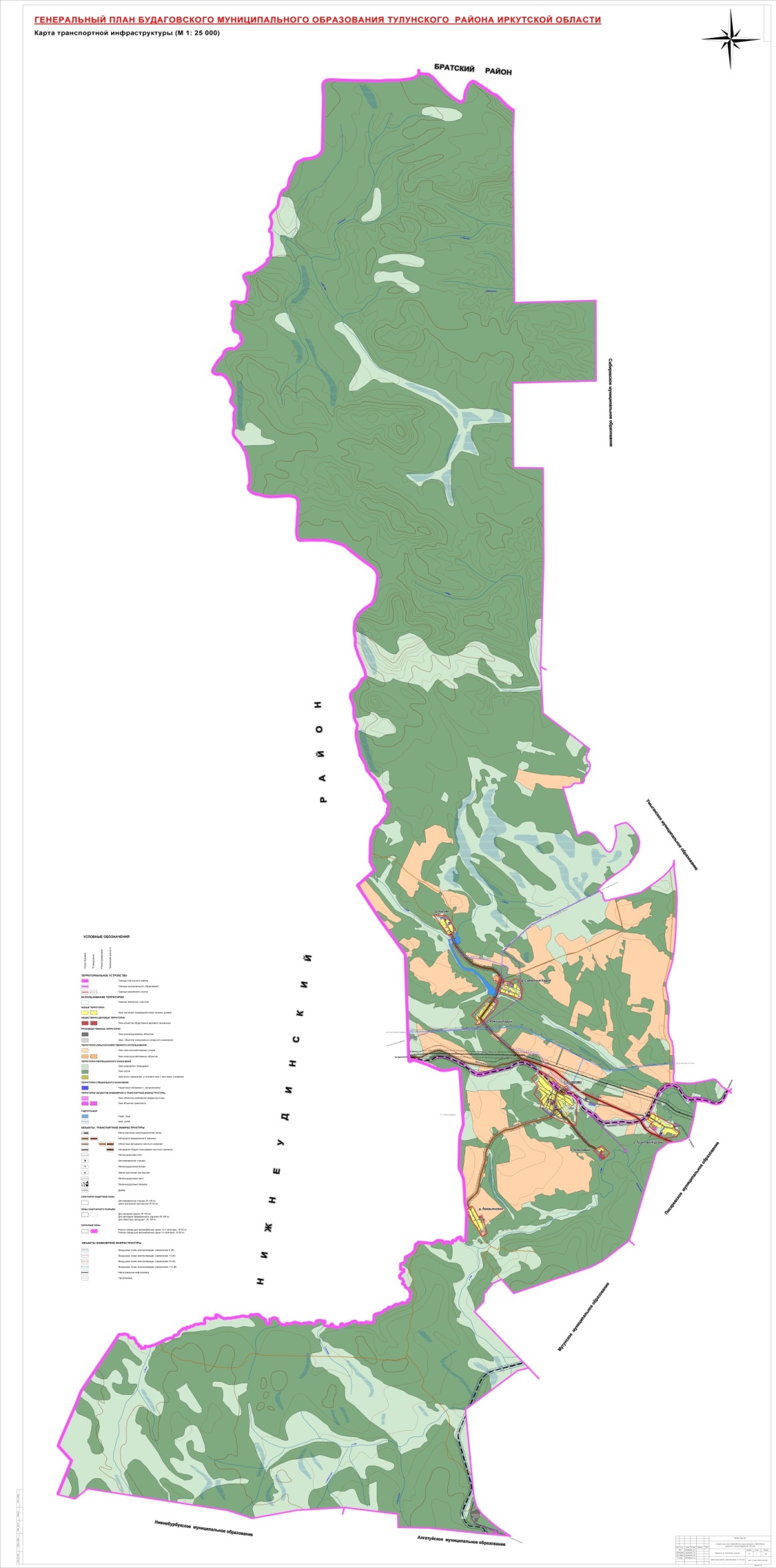      Хозяйственная сфера Будаговского сельского поселения представлена предприятием  и организациями с различными направлениями деятельности: сфера материального производства представлена сельским хозяйством, непроизводственная сфера деятельности охватывает здравоохранение, связь, торговлю, социальное обеспечение, образование, культуру.На территории Будаговского сельского поселения работают следующие предприятия и организации:МОУ Будаговская средняя школа,  МДОУ детский сад «Капелька», МКУК «Культурно - досуговый центр с. Будагово»,  Будаговская амбулатория и больница,  Филиал  почта России, Филиал отделения сбербанка, аптечный киоск,  семнадцать магазинов, семь КФХ.Характеристика деятельности в сфере транспорта, оценка транспортного спроса.   Транспортно-экономические связи Будаговского сельского поселения осуществляются железнодорожным и автомобильным видами транспорта. Транспортные предприятия на территории поселения отсутствуют. Основным видом пассажирского транспорта поселения является автобусное сообщение. На территории поселения действуют один пассажирский автотранспортный маршрут, а также население использует проходящие меж городские маршруты.   Большинство передвижений в поселении приходится на личный транспорт и пешеходные сообщения. В основе оценки транспортного спроса лежит анализ передвижения населения к объектам тяготения. Можно выделить основные группы объектов тяготения: - объекты социально сферы;  - объекты трудовой деятельности,- узловые объекты транспортной инфраструктуры.2.3. Характеристика функционирования и показатели работы транспортной инфраструктуры по видам транспорта.      Автомобилизация поселения 245 единиц на 1000человек  в 2015году, оценивается как высокий уровень (при уровне автомобилизации в Российской Федерации 270 единиц на 1000 человек), что обусловлено наличием маршрутного сообщения с г. Тулуном.  Грузовой транспорт в основном представлен личной автомобильной техникой занятой на личных подворьях.  В основе формирования улично-дорожной сети населенного пункта лежат: основная улица, второстепенные улицы, проезды, въезды, хозяйственные проезды.2.4. Характеристика сети дорог поселения, параметры дорожного движения, оценка качества содержания дорог. 	Дорожно-транспортная сеть поселения состоит из дорог V категории, предназначенных не для скоростного движения. Большинство дорог общего пользования местного значения имеют асфальтированное и щебеночное покрытие. Содержание автомобильных дорог осуществляется подрядной организацией по муниципальному контракту. Проверка качества содержания дорог по согласованному графику, в соответствии с установленными критериями.       Будаговское сельское поселение обладает достаточно развитой автомобильной транспортной сетью и находится относительно недалеко от города  Тулуна и областного центра г. Иркутска, что создаёт оптимальные условия для перемещения сырья и готовых товаров. Строительства новых автомобильных дорог не производилось более 10 лет. Сохранение автодорожной инфраструктуры осуществлялось только за счет ремонта автодорог с твердым покрытием и автодорог с гравийным покрытием. В условиях ограниченного финансирования дорожных работ с каждым годом увеличивается протяженность дорог требующих ремонта.Общая протяжённость дорожной сети составляет 34079 км. Часть автодорог требует ямочного ремонта, асфальтового покрытия, отсыпки, грейдирования и окучивания. Характеристика автомобильных дорог дана в таблице 1.ПЕРЕЧЕНЬАВТОМОБИЛЬНЫХ ДОРОГ ОБЩЕГО ПОЛЬЗОВАНИЯМЕСТНОГО ЗНАЧЕНИЯ БУДАГОВСКОГО СЕЛЬСКОГО ПОСЕЛЕНИЯ2.5. Анализ состава парка транспортных средств и уровня автомобилизации сельского поселения, обеспеченность парковками (парковочными местами).Автомобильный парк администрации сельского поселения состоит из легкового автомобиля ЛАДА - Гранта. За период 2013-2015 годы отмечается рост транспортных средств рост и уровня автомобилизации населения. Хранение транспортных средств осуществляется на придомовых территориях и авто гаражах принадлежащих собственникам.Оценка уровня автомобилизации населения на территории Будаговского сельского поселения2.6. Характеристика работы транспортных средств общего пользования, включая анализ пассажиропотока.Передвижение по территории населенного пункта сельского поселения осуществляется с использованием личного транспорта либо в пешем порядке. Автобусное движение между населенным пунктом и городом организовано в соответствии с расписанием. Информация об объемах пассажирских перевозок необходимая для анализа пассажиропотока отсутствует. 2.7. Характеристика пешеходного и велосипедного передвижения.Для передвижения пешеходов предусмотрены тротуары преимущественно в деревянном  исполнении. В некоторых местах пересечения тротуаров с проезжей частью оборудованы нерегулируемые пешеходные переходы. Специализированные дорожки для велосипедного передвижения на территории поселения не предусмотрены. Движение велосипедистов осуществляется в соответствии с требованиями ПДД по дорогам общего пользования. 2.8. Характеристика движения грузовых транспортных средств.Транспортных организаций осуществляющих грузовые перевозки на территории сельского поселения не имеется. 2.9. Анализ уровня безопасности дорожного движения.Транспорт является источником опасности не только для пассажиров, но и для населения, проживающего в зонах транспортных автомагистралей, железнодорожных путей, поскольку по ним транспортируются легковоспламеняющиеся, химические, горючие, взрывоопасные и другие вещества. Аварии на автомобильном транспорте при перевозке опасных грузов с выбросом (выливом) опасных химических веществ, взрывом горючих жидкостей и сжиженных газов возможны.       На территории Будаговского сельского поселения железнодорожный транспорт представлен Транссибирской железнодорожной магистралью, Восточно-Сибирской железной дорогой (ВСЖД) - филиала ОАО «Российские железные дороги», проходящей по двум населенным пунктам входящим в состав поселения, это с. Будагово и д. Трактово-Курзан. На железнодорожной магистрали располагается станция Будагово.Из всех источников опасности на автомобильном транспорте большую угрозу для населения представляют дорожно-транспортные происшествия. Основная часть происшествий происходит из-за нарушения правил дорожного движения, превышения скоростного режима и неудовлетворительного качества дорожных покрытий.Крупными авариями на автотранспорте могут быть дорожно-транспортные аварии с участием пассажирских автобусов и частных автомашин с числом пострадавших и погибших 5 человек.Ситуация, связанная с аварийностью на транспорте, неизменно сохраняет актуальность в связи с несоответствием дорожно-транспортной инфраструктуры потребностям участников дорожного движения, их низкой дисциплиной, а также недостаточной эффективности, функционирования системы обеспечения безопасности дорожного движения. В настоящее время решение проблемы обеспечения безопасности дорожного движения является одной из важнейших задач. По итогам 2015 года на территории Будаговского сельского поселения не зарегистрировано. Для эффективного решения проблем, связанных с дорожно-транспортной аварийностью, непрерывно обеспечивать системный подход к реализации мероприятий по повышению безопасности дорожного движения.Таблица 2. Оценка дорожной ситуации2.10. Оценка уровня негативного воздействия транспортной инфраструктуры на окружающую среду, безопасность и здоровье человека.Рассмотрим характерные факторы, неблагоприятно влияющие на окружающую среду и здоровье.Загрязнение атмосферы. Выброс в воздух дыма и газообразных загрязняющих веществ (диоксин азота и серы, озон) приводят не только к загрязнению атмосферы, но и к вредным проявлениям для здоровья, особенно к респираторным  аллергическим заболеваниям.Воздействие шума. Приблизительно 30% населения России подвергается воздействию шума от автомобильного транспорта с уровнем выше 55дБ.  Это приводит к росту сердечнососудистых и эндокринных заболеваний. Воздействие шума влияет на познавательные способности людей, вызывает раздражительность.  Учитывая сложившуюся планировочную структуру сельского поселения и характер дорожно-транспортной сети, отсутствие дорог с интенсивным движением в районах жилой застройки, можно сделать вывод  о сравнительно благополучной экологической ситуации в части воздействия транспортной инфраструктуры на окружающую среду, безопасность и здоровье человека.2.11. Характеристика существующих условий и перспектив развития и размещения транспортной инфраструктуры поселения.Технико-экономические показатели генерального плана Будаговского сельского поселения  2.12. Оценка нормативно-правовой базы, необходимой для функционирования и развития транспортной системы поселения.Основными  документами,  определяющими порядок функционирования и развития транспортной инфраструктуры являются:1. Градостроительный кодекс РФ от 29.12.2004г. №190-ФЗ (ред. от 30.12.2015г.);2. Федеральный закон от 08.11.2007г. №257-ФЗ (ред. от 15.02.2016г) «Об автомобильных дорогах и о дорожной деятельности в РФ и о внесении изменений в отдельные законодательные акты Российской Федерации»;3. Федеральный закон от 10.12.1995г. №196-ФЗ (ред. от 28.11.2015г.) «О безопасности дорожного движения»;4. Постановление Правительства РФ от 23.10.1993г. №1090 (ред. от 21.01.2016г) «О правилах дорожного движения»;5. Постановление Правительства РФ от 25.12.2015г. №1440 «Об утверждении требований к программам комплексного развития транспортной инфраструктуры поселений, городских округов»;6. Генеральный план Будаговского сельского поселения, утвержден решением собрания депутатов Будаговского муниципального образования от 10.12.2013г. № 24;Нормативно-правовая база необходимая для функционирования и развития транспортной инфраструктуры сформирована.Прогноз транспортного спроса, изменение объемов и характера передвижения населения и перевозок грузов на территории поселения.      3.1. Прогноз социально-экономического и градостроительного развития поселения.В период реализации программы прогнозируется тенденция небольшого роста численности населения, обусловленная созданием комфортных социальных условий для проживания граждан, в том числе молодых семей, что в свою очередь будет способствовать восстановлению процессов естественного прироста населения.На территории Будаговского сельского поселения расположен один населенный пункт, в котором проживают 1283 человека, в том числе: трудоспособного возраста – 707 человек, дети до 18-летнего возраста – 252 человек.Динамика роста населения приведена в таблице 3.Таблица 3.Динамика роста населенияПричинами роста численности населения являются многие факторы, в том числе положительные  показатели миграционного прироста, удобное расположение вблизи центра.Из большего числа нормативных критериев (обеспеченность школой, детским дошкольным учреждением, инженерными сетями, дорогами и др.) наиболее приоритетным является обеспеченность жителей жильём, состоянием дорог.  Общая жилая площадь в Будаговском сельском поселении составляет 33718м2, ветхого жилья нет. В настоящее время обеспеченность общей площадью по Будаговскому сельскому поселению  равен  18,4м2/чел.Население Будаговского сельского поселения, в основном, имеет благоприятные условия проживания по параметрам жилищной обеспеченности. Поэтому приоритетной задачей жилищного строительства на расчетный срок является создание комфортных условий с точки зрения обеспеченности современным инженерным оборудованием.В концепции территориального планирования Будаговского сельского поселения предусмотрено увеличение обеспеченности общей площади на 1-ую очередь строительства до 30 м2 на одного жителя.Решение этих задач возможно при увеличении объёмов строительства жилья за счёт всех источников финансирования. Всё это потребует большой работы по привлечению инвесторов к реализации этой программы.ТЕХНИКО-ЭКОНОМИЧЕСКИЕ ПОКАЗАТЕЛИ ГЕНЕРАЛЬНОГО ПЛАНАБУДАГОВСКОГО СЕЛЬСКОГО ПОСЕЛЕНИЯ   3.2. Прогноз транспортного спроса поселения, объемов и характера передвижения населения и перевозок грузов по видам транспорта, имеющегося на территории поселения.С учетом сложившейся экономической ситуации, характер и объемы передвижения населения и перевозки грузов практически не изменяются.3.3. Прогноз развития транспортной инфраструктуры по видам транспорта.В период реализации Программы транспортная инфраструктура по видам транспорта не перетерпит существенных изменений. Основным видом транспорта остается автомобильный. Транспортная связь с районным, областным и населенными пунктами будет осуществляться общественным транспортом (автобусное сообщение), внутри населенных пунктов личным транспортом и пешеходное сообщение. Для целей обслуживания действующих производственных предприятий сохраняется использование грузового транспорта.3.4. Прогноз развития дорожной сети поселения.Основными направлениями развития  дорожной сети поселения в период реализации Программы будет являться сохранение протяженности, соответствующим нормативным требованиям, автомобильных дорог общего пользования за счет ремонта и капитального ремонта  автомобильных дорог, поддержание автомобильных дорог на уровне соответствующем категории дороги, путем нормативного содержания дорог, повышения качества и безопасности дорожной сети.3.5. Прогноз уровня автомобилизации, параметров дорожного движения.При сохранившейся тенденции к увеличению уровня автомобилизации населения, с учетом прогнозируемого увеличения количества транспортных средств, без изменения пропускной способности дорог, предполагается повышение интенсивности движения по основным направлениям к объектам тяготения.Прогноз изменения уровня автомобилизации и количества автомобилей у населения на территории  Будаговского сельского поселения3.6. Прогноз показателей безопасности дорожного движения.Предполагается незначительный рост аварийности. Это связано с увеличением парка автотранспортных средств и неисполнением участниками дорожного движения правил дорожного движения.Факторами, влияющими на снижение аварийности станут обеспечение контроля за выполнением мероприятий по обеспечению безопасности дорожного движения, развитие систем видеофиксации  нарушений правил дорожного движения, развитие целевой системы воспитания и обучения детей безопасному поведению на улицах и дорогах, проведение разъяснительной и предупредительно-профилактической работы среди населения по вопросам обеспечения безопасности дорожного движения с использованием СМИ.3.7. Прогноз негативного воздействия транспортной инфраструктуры на окружающую среду и здоровье человека.В период действия Программы, не предполагается изменения центров транспортного тяготения, структуры, маршрутов и объемов грузовых и пассажирских перевозок. Причиной увеличения негативного воздействия на окружающую среду и здоровье населения, станет рост автомобилизации населения в совокупности с ростом его численности в связи с чем, усилится загрязнение атмосферы выбросами в воздух дыма и газообразных загрязняющих веществ и увеличением воздействия шума на здоровье человека.4. Принципиальные варианты развития транспортной инфраструктуры и их укрупненную оценку по целевым показателям (индикаторам) развития транспортной  инфраструктуры с последующим выбором предлагаемого к реализации варианта.      Автомобильные дороги подвержены влиянию природной окружающей среды, хозяйственной деятельности человека и постоянному воздействию транспортных средств, в результате чего меняется технико - эксплутационное состояние дорог. Состояние сети дорог определяется своевременностью, полнотой и качеством выполнения работ по содержанию, ремонту капитальному ремонту и зависит напрямую от объемов финансирования. В условиях, когда объем инвестиций в дорожной комплекс является явно недостаточным, а рост уровня автомобилизации значительно опережает темпы роста развития дорожной инфраструктуры на первый план выходят работы по содержанию и эксплуатации дорог.  Поэтому в Программе выбирается вариант качественного содержания и капитального ремонта дорог.Перечень мероприятий (инвестиционных проектов) по проектированию, строительству, реконструкции объектов транспортной инфраструктуры.5.1.С учетом сложившейся экономической ситуацией, мероприятия по развитию транспортной инфраструктуры по видам транспорта, по развитию транспорта общего пользования, созданию транспортно-пересадочных узлов, по развитию инфраструктуры для легкового автомобильного транспорта, включая развитие единого парковочного пространства, по развитию пешеходного и велосипедного передвижения, по развитию инфраструктуры для грузового транспорта, транспортных средств коммунальных и дорожных служб в период реализации Программы не предусматриваются.5.2 Мероприятия по развитию сети дорог поселения.В целях  повышения качественного уровня дорожной сети сельского поселения, снижения уровня аварийности, связанной с состоянием дорожного покрытия и доступности к центрам тяготения и территориям перспективной застройки предлагается в период действия Программы реализовать следующий комплекс мероприятий по развитию дорог поселения:ПЕРЕЧЕНЬпрограммных мероприятий Программы комплексного развития систем транспортной инфраструктуры на территории Будаговского сельского поселения на 2016 – 2025 годы6. Предложения по инвестиционным преобразованиям, совершенствованию правового и информационного обеспечения деятельности в сфере проектирования, строительства, реконструкции объектов транспортной инфраструктуры на территории поселения.В рамках реализации настоящей Программы не предполагается проведение институциональных преобразований, структуры управления и взаимосвязей при осуществлении деятельности в сфере проектирования, строительства и реконструкции объектов транспортной инфраструктуры. Нормативно-правовая база для Программы сформирована и не изменяется.Наименование программыПрограмма «комплексного развития систем транспортной инфраструктуры на территории  Будаговского сельского поселения   на 2016-2025 годы (далее – Программа)Основания для разработки программыФедеральный закон от 29.12.2014 N 456-ФЗ "О внесении изменений в Градостроительный кодекс Российской Федерации и отдельные законодательные акты Российской Федерации", Федеральный закон от 06 октября 2003 года № 131-ФЗ «Об общих принципах организации местного самоуправления в Российской Федерации»,  Постановление Правительства РФ от 1 октября 2015 г. N 1050 "Об утверждении требований к программам комплексного развития социальной инфраструктуры поселений, городских округов»,  Устав  Будаговского сельского поселения, Генеральный план Будаговского сельского поселения.ЗаказчикпрограммыАдминистрация  Будаговского сельского поселения,     адрес: 665236 Иркутская  обл. Тулунский  р-н, с. Будагово, ул. Ленина, 60Исполнители программыСпециалист администрации Будаговского  сельского  поселения Цель программыКомплексное развитие транспортной инфраструктуры Будаговского сельского поселенияЗадачи программы- безопасность, качество  и эффективность транспортного обслуживания населения, юридических лиц и индивидуальных предпринимателей сельского поселения;                                                                          - доступность объектов транспортной инфраструктуры  для населения и субъектов экономической деятельности в соответствии с нормативами градостроительного проектирования сельского поселения;                                                                                          -эффективность функционирования действующей транспортной инфраструктуры.Целевые показатели (индикаторы) программы- снижение удельного веса дорог, нуждающихся в капитальном ремонте (реконструкции);                                    - увеличение протяженности дорог с твердым покрытием;- достижение расчетного уровня обеспеченности населения услугами транспортной инфраструктуры. Сроки и этапы реализации программы  2016 – 2025  годыУкрупненное описание запланированных мероприятий программы-   разработка проектно-сметной документации;                                           -   реконструкция существующих дорог;                                                 -   ремонт и капитальный ремонт дорог.                                                                           Объемы и источники финансирования программы                                       Источники финансирования:-  средства местного бюджета:2016 – 1042,002017г.  –  850,002018г.  -   856,002019г.  –  1110,0002020г.  -   700,002021г  -    1005,002022г –    500,002023г. -    835,002024г. -    1490,002025г. -    886,00 Средства местного бюджета на 2016- 2025 годы уточняются при формировании бюджета на очередной финансовый год, в связи с этим могут корректироваться.Ожидаемые результаты  реализации Программы-повышение качества, эффективности  и доступности транспортного обслуживания населения  и субъектов экономической деятельности сельского поселения;                                    -обеспечение надежности и безопасности системы транспортной инфраструктуры.Место расположенияНачало 
дорогиКонец  
дорогиПротяженность (м)Тех. категорияВ том числе по типу покрытия, метВ том числе по типу покрытия, метВ том числе по типу покрытия, метВ том числе по типу покрытия, метМесто расположенияНачало 
дорогиКонец  
дорогиПротяженность (м)Тех. категорияГрав. покрытиеАсфальт/бетонПереходГрунтов.23456789101Автомобильная дорога по ул. Транспортная № 1, с. БудаговоЭЧ -2 Нижнеудинской дистанции электроснабженияКафе «Привал» по ул. Транспортная №51А1400V1400---2Автомобильная дорога по ул. Транспортная № 2 , с. БудаговоЖ/Д переезд с. БудаговоЖилой дом  ул. Транспортная №1300V300---3Автомобильная дорога по ул. Советская № 1, с. БудаговоЗемельный участок ул. Советская №1Жилой дом ул. Советская, №802250V2250---4Автомобильная дорога по ул. Советская № 2,  с. БудаговоЖ/Дорожный переездУл. Советская100V100---5Автомобильная дорога по ул. Ленина, с. БудаговоЖилой дом  ул. Ленина №2Жилой дом ул. Ленина №1082100V  2100---6Автомобильная дорога по ул. Лесная, с. БудаговоОт ул. РабочаяЖилой дом  ул. Лесная №25650        V650---7Автомобильная дорога по ул. Островского, с. БудаговоОт ул. ЛеснаяЖилой дом ул. Островского №22450V450---8Автомобильная дорога по ул. Рабочая, с. БудаговоОт ул. СоветскаяОзеро1050V1050---9Автомобильная дорога по ул. Парковая, с. БудаговоБудаговская уч/больницаОзеро350V350---10Автомобильная дорога по ул. Школьная, с. БудаговоОт Жилого дома ул. Школьная, №1Ул. Набережная650V650---11Автомобильная дорога по ул. Набережная, с. БудаговоОт ул. ОзернаяДо ул. Школьная250V250---12Автомобильная дорога по ул. Озерная, с. БудаговоОт трассы М-53Озеро С.Будагово1750V-1750--13Автомобильная дорога по ул. Заводская № 1, с. БудаговоУл. ОзернаяЖилой дом  ул. Заводская, №26750V750---14Автомобильная дорога по ул. Заводская  № 2, с. БудаговоУл. ЗаводскаяЖилой дом  ул. Заводская, №13-2250V250---15Автомобильная дорога по ул. Заводская   № 3, с. БудаговоКультурно-досуговый центр с. БудаговоЖилой дом  ул. Заводская, №11-2250V250---16Автомобильная дорога по ул. Ново-Заводская, с. БудаговоЖилой дом  ул. Ново-Заводская, №2Жилой дом  ул. Ново-Заводская, №5240V240---17Автомобильная дорога по пер. Сосновый, с. БудаговоКультурно-досуговый центр с. БудаговоЖилой дом  пер. Сосновый, 16500V500---18Автомобильная дорога по ул. Механизация, с. БудаговоУл.ОзернаяЖилой дом  ул. Механизация, №24950V950---19Автомобильная дорога по ул. Матросова, с. БудаговоЖилой дом  ул. Матросова№1Жилой дом  ул. Матросова №13600V600---20Автомобильная дорога по проезду от жилого дома. №6 по ул. Островского до жилого дома  №11 по ул. Рабочая, с. БудаговоУл. ОстровскогоУл. Рабочая150V150---21Автомобильная дорога по проезду от жилого дома №16 по ул. Рабочая до жилого дома №11 по ул. Школьная, с. БудаговоУл .РабочаяУл. Школьная100V100---22Автомобильная дорога по проезду от магазина «Березка» по адресу: ул. Рабочая, 4 до жилого дома №1 по ул. Школьная, с. БудаговоУл .РабочаяУл. Школьная150V150---23Автомобильная дорога по проезду от жилого дома №28 по ул. Рабочая до жилого дома №  7 по ул. Парковая, с. БудаговоУл .РабочаяУл. Парковая150V150---24Автомобильная дорога по проезду от жилого дома №8 по ул. Рабочая до жилого дома № 14 по ул. Лесная, с. Будвгово Ул. Рабочая, 8Ул. Лесная, 14200V200---25Автомобильная дорога  по проезду от жилого дома №7 по ул. Парковая до жилого дома №19 по ул. Школьная, с. БудаговоУл. ПарковаяУл. Школьная100V100---26Автомобильная дорога по проезду от жилого дома №11 по ул. Школьная до жилого дома №11 по ул. Озерная,  с. БудаговоУл. ШкольнаяУл. Озерная250V250---27Автомобильная дорога по поезду от жилого дома №2 по ул. Механизация до жилого дома № 3 по ул. Матросова, с. БудаговоУл. МеханизацияУл. Матросова50V50---28Автомобильная дорога по проезду от жилого дома №3 по ул. Матросова до жилого дома №38 по ул. Ленина, с. БудаговоУл. МатросоваУл. Ленина100V100---29Автомобильная дорога по проезду от жилого дома №76 по ул. Ленина до жилого дома №9 по ул. Лесная, с. БудаговоУл. ЛенинаУл. Лесная100       V  100---30Автомобильная дорога по проезду от ж/д переезда по ул. Озерная до жилого дома № 36 по ул. Советская, с. БудаговоУл. ОзернаяУл. Советская100V100---31Автомобильная дорога по проезду от жилого дома №58 по ул. Советская до жилого дома №88 по ул. Ленина, с. БудаговоУл. СоветскаяУл. Ленина200V200---32Автомобильная дорога по проезду от жилого дома № 31 по ул. Советская до жилого дома №11 по ул. Ленина, с. БудаговоУл. Советская, 31Ул. Ленина, 11200V200---33Автомобильная дорога по проезду от жилого дома № 13 по ул. Ленина до жилого дома № 23 по ул. Механизация, с. БудаговоУл. ЛенинаУл. Механизация300V300---34Автомобильная дорога по проезду от жилого дома № 26 по ул. Ленина до жилого дома № 22 по ул. Лесная, с. Будагово Ул. Ленина,26Ул. Лесная, 22100V100---35Автомобильная дорога по ул. Трактовая, д. Южный КадуйУл. Трактовая №28Ул. Трактовая №21100V1100---36Автомобильная дорога по ул. Центральная,  д. Северный КадуйУл. Центральная №1Ул. Центральная №341100V1100---37Автомобильная дорога по проезду от жилого дома №1 пер. Лесной, до ул. Центральная, д. Северный Кадуйпер. Лесной №1Ул. Центральная 500V500---38Автомобильная дорога по ул. Новая,  д. Северный КадуйУл. Новая №2Ул. Новая №18500V500---39Автомобильная дорога по ул. Центральная, д. Северный КадуйУл. ЦентральнаяЗерносклад2500V2500---40Автомобильная дорога по ул. Заозерная № 1,  д. Килимул. Заозерная № 1-АФерма1300V1300---41Автомобильная дорога по ул. Заозерная № 2, д. КилимУл. Заозерная №  31 д. Килим До кладбища1110V1110---42Автомобильная дорога по ул. Механизация № 1,  д. АверьяновкаУл. Механизация №1Свиноферма1400V1400---43Автомобильная дорога по ул. Механизация № 2, д. АверьяновкаСвинофермаВъезд в д. Аверьяновку1700V1700---44Автомобильная дорога по ул. Механизация № 3, д. АверьяновкаОт фермыДо кладбища1100V1100---45Автомобильная дорога по ул. Лесная №1,  п. КлючевойВъезд в п. КлючевойРеабилитационный центр200V200---46Автомобильная дорога  по ул. Лесная № 2, по п. КлючевойРеабилитационный центрУл. Лесная, 13200V200---47Автомобильная дорога по ул. Лесная № 3, по п. КлючевойУл. Лесная №15-1Ул. Лесная №21250V250---48Автомобильная дорога по ул. Лесная № 4, по п. КлючевойУл. Лесная №21Въезд в п. Ключевой150V150---49Автомобильная дорога по ул. Трактовая, д. Трактово-Курзанж/д переезд д. Трактово -КурзанУл. Трактовая № 56-V25002500---50Автомобильная дорога от съезда до кладбищаСъездКладбище с. Будагово1379V1379----ИТОГО дорог местного значенияИТОГО дорог местного значенияИТОГО дорог местного значенияИТОГО дорог местного значения34079 29829   4250-№Показатели2013 год (факт)2014 год (факт)2015 год (факт)1Общая численность населения, тыс. чел.1935180718352Количество автомобилей у населения, ед.4104354513Уровень автомобилизации населения, ед./1000 чел.211241246№ п/пПараметрыГодГодГод№ п/пПараметры2013201420151.Количество аварий 0002.Количество зарегистрированных транспортных средств410435451ПоказателиЕдиница измеренияСовременное состояние Первая очередь строительстваРасчётный срокТранспортная инфраструктураТранспортная инфраструктураТранспортная инфраструктураТранспортная инфраструктураТранспортная инфраструктураПротяженность дорог, в том числе:м34079-34079-общего пользования муниципального значениям34079-34079-общего пользования областного значениям0 00-общего пользования федерального значениям000№п/пНаименование20122013201420151256781.Число родившихся152233302.Число родившихся на 100 чел.0,771,11,81,63.Число умерших131723244.Число умерших на 100 чел.0,60,81,21,35.Естественный прирост+2+7+10+6№ п/пПоказателиЕдиница измеренияСовременное состояние Расчетный срок123451.Территориятыс. га/%85094850941.1.Зона застройки индивидуальными жилыми домамига318326,141.2.Общественно-деловая зонага15,5618,481.3.Производственная зонага15,3715,371.4.Зона объектов сельскохозяйственного назначенияга23,0524,811.5.Зона сельскохозяйственных угодийга666566651.6.Зона рекреационного назначенияга16727,1216714,31.7.Зона лесовга60898608981.8.Зона специального назначенияга4,64,61.9.Зона водных объектовга81,0881,081.10.Зона объектов инженерной и транспортной инфраструктурыга345,81345,811.11.Зона объектов культурного наследияга0,410,412.Население2.1.Общая численность постоянного населения муниципального образования, в том числе:чел.195223822.1.с. Будаговочел.127215522.1.д. Аверьяновкачел.79962.1.д. Килимчел.1061292.1.п. Ключевойчел.961172.1.д. Северный Кадуйчел.1331622.1.д. Трактово-Курзанчел.1922342.1.д. Южный Кадуйчел.74902.2.Средняя плотность населениячел./кв. км2,292,803.Жилищный фонд3.1.Жилищный фонд - всеготыс. м2 общей площади32,859,53.2.Из общего жилищного фонда:в индивидуальных жилых домах с приусадебными земельными участками- -32,8-3.3.Убыль жилищного фонда всего- --0,73.4.Из общего объёма убыли жилищного фондаубыль по:- техническому состояниютыс.м2 общей площади-0,73.5.Существующий сохраняемый жилищный фондтыс. м2. общей площади квартир-32,13.6.Новое жилищное строительство - всего- --27,43.7.Структура нового жилищного строительства по этажности:индивидуальные жилые дома с приусадебными земельными участками- --27,44.Объекты социального и культурно-бытового обслуживания населения4.1.Дошкольные образовательные учрежденияобъект114.2.Общеобразовательные школы (училище) объект114.3.Учреждения культуры и искусства объект224.4.Учреждения здравоохраненияобъект444.5.Объекты физической культуры и спортаобъект004.6.Учреждения, предприятия и организации связи, управления и финансированияобъект114.7.Административные учреждения, предприятия торговли, общественного питания и бытового обслуживанияобъект20205.Транспортная инфраструктура5.1.Протяженность автомобильных дорог общего пользованиякм70,29-в том числе:Федерального значениякм15,06Областные автодороги местного значениякм18,53-Автомобильные дороги общего пользования местного значениякм45.2.Автодороги местного значения (улицы и подъезды) на территории Будаговского МО в границах населенных пунктов, в том числе:км32,700-с. Будаговокм15,69-д. Аверьяновкакм4,2-д.Килимкм2,4-п.Ключевойкм0,8-д.Северный Кадуйкм4,6-д. Трактово-Курзанкм2,5-д. Южный Кадуйкм2,5-6.Инженерная инфраструктура и благоустройство территории6.1.Водоснабжение6.1.1.Водопотребление - всеготыс. м3/сут.-0,40в том числе:- на хозяйственно-бытовые нуждытыс. м3/сут.-0,326.1.2.Протяженность сетейкм-6.2.Канализация6.2.1.Общее поступление сточных вод - всеготыс. м3/ сут-0,36в том числе:- хозяйственно-бытовые сточные воды»-0,32- сточные воды от местной промышленности»-0,046.2.2.Производительность очистных сооружений канализации»--6.2.3.Протяженность сетейкм006.3.Энергоснабжение6.3.1.Электроснабжение6.3.1.1Годовое потребление электроэнергии, всеготыс. кВт ч/год-3214,66.4.Теплоснабжение6.4.1.Тепловая нагрузка жилищно-коммунального сектораГкал/час-14,86в том числе жилищно-коммунальный секторМВт-12,596.5.Газоснабжение6.5.1.Расход природного газамлн. м3/ год006.6.Инженерная подготовка территории6.6.1.Устройство водонапорной башникм--7.Санитарная очистка территории7.1.Объем бытовых отходовм3/годн/д13717.2.Санкционированные свалкиед. / га5/1,275/-8Ритуальное обслуживание населения8.1Общее количество кладбищед449Особо охраняемые территориикв. м-9.1Регионального значения9.1.1Объекты культурного наследияед./кв. м4/4100№Показатели2016 год (прогноз)2017 год (прогноз)2018 год (прогноз)2019 год (прогноз)2020 год (прогноз)1Общая численность населения, тыс. чел.183518401845185018552Количество автомобилей у населения, ед.4514554554584583Уровень автомобилизации населения, ед./1000 чел.246247247248247№ п/пНаименование программыСроки реализацииОбъем финансирования, тыс. руб.Ответственный за реализацию мероприятия123451Автомобильная дорога по ул. Транспортная № 1, с. Будагово2017250,00администрация  сельского поселения2Автомобильная дорога по ул. Транспортная № 2 , с. Будагово2017100,00администрация  сельского поселения3Автомобильная дорога по ул. Советская № 1, с. Будагово2017250,00администрация  сельского поселения 4Автомобильная дорога по ул. Советская № 2,  с. Будагово217250,00администрация  сельского поселения 5Автомобильная дорога по ул. Ленина, с. Будагово2018280,00администрация   сельского поселения 6Автомобильная дорога по ул. Лесная, с. Будагово2018120,00администрация   сельского поселения 7Автомобильная дорога по ул. Островского, с. Будагово2018150,00администрация  сельского поселения 8Автомобильная дорога по ул. Рабочая, с. Будагово2018146,00администрация  сельского поселения 9Автомобильная дорога по ул. Парковая, с. Будагово218140,00администрация  сельского поселения  10Автомобильная дорога по ул. Школьная, с. Будагово2019250,00администрация  сельского поселения11Автомобильная дорога по ул. Набережная, с. Будагово201980,00администрация  сельского поселения12Автомобильная дорога по ул. Озерная, с. Будагово201990,00администрация  сельского поселения13Автомобильная дорога по ул. Заводская № 1, с. Будагово2019180,00администрация  сельского поселения14Автомобильная дорога по ул. Заводская  № 2, с. Будагово2019180,00администрация  сельского поселения15Автомобильная дорога по ул. Заводская   № 3, с. Будагово2019150,00администрация  сельского поселения16Автомобильная дорога по ул. Ново-Заводская, с. Будагово2019180,00администрация  сельского поселения17Автомобильная дорога по пер. Сосновый, с. Будагово2020180,00администрация  сельского поселения 18Автомобильная дорога по ул. Механизация, с. Будагово2020140,00администрация  сельского поселения 19Автомобильная дорога по ул. Матросова, с. Будагово2020130,00администрация   сельского поселения 20Автомобильная дорога по проезду от жилого дома. №6 по ул. Островского до жилого дома  №11 по ул. Рабочая, с. Будагово202080,00администрация   сельского поселения 21Автомобильная дорога по проезду от жилого дома №16 по ул. Рабочая до жилого дома №11 по ул. Школьная, с. Будагово202085,00администрация  сельского поселения 22Автомобильная дорога по проезду от магазина «Березка» по адресу: ул. Рабочая, 4 до жилого дома №1 по ул. Школьная, с. Будагово202085,00администрация  сельского поселения 23Автомобильная дорога по проезду от жилого дома №28 по ул. Рабочая до жилого дома №  7 по ул. Парковая, с. Будагово2021170,00администрация  сельского поселения  24Автомобильная дорога по проезду от жилого дома №8 по ул. Рабочая до жилого дома № 14 по ул. Лесная, с. Будагово 2021150,00администрация  сельского поселения25Автомобильная дорога  по проезду от жилого дома №7 по ул. Парковая до жилого дома №19 по ул. Школьная, с. Будагово2021145,00администрация  сельского поселения26Автомобильная дорога по проезду от жилого дома №11 по ул. Школьная до жилого дома №11 по ул. Озерная,  с. Будагово2021125,00администрация  сельского поселения27Автомобильная дорога по поезду от жилого дома №2 по ул. Механизация до жилого дома № 3 по ул. Матросова, с. Будагово2021130,00администрация  сельского поселения28Автомобильная дорога по проезду от жилого дома №3 по ул. Матросова до жилого дома №38 по ул. Ленина, с. Будагово2021145,00администрация  сельского поселения29Автомобильная дорога по проезду от жилого дома №76 по ул. Ленина до жилого дома №9 по ул. Лесная, с. Будагово2021140,00администрация  сельского поселения30Автомобильная дорога по проезду от ж/д переезда по ул. Озерная до жилого дома № 36 по ул. Советская, с. Будагово2022250,00администрация  сельского поселения31Автомобильная дорога по проезду от жилого дома №58 по ул. Советская до жилого дома №88 по ул. Ленина, с. Будагово2022250,00администрация  сельского поселения 32Автомобильная дорога по проезду от жилого дома № 31 по ул. Советская до жилого дома №11 по ул. Ленина, с. Будагово202350,00администрация  сельского поселения 33Автомобильная дорога по проезду от жилого дома № 13 по ул. Ленина до жилого дома № 23 по ул. Механизация, с. Будагово202380,00администрация   сельского поселения 34Автомобильная дорога по проезду от жилого дома № 26 по ул. Ленина до жилого дома № 22 по ул. Лесная, с. Будагово 202325,00администрация   сельского поселения 35Автомобильная дорога по ул. Трактовая, д. Южный Кадуй2023250,00администрация  сельского поселения 36Автомобильная дорога по ул. Центральная,  д. Северный Кадуй2023250,00администрация  сельского поселения 37Автомобильная дорога по проезду от жилого дома №1 пер. Лесной, до ул. Центральная, д. Северный Кадуй2023180,00администрация  сельского поселения  38Автомобильная дорога по ул. Новая,  д. Северный Кадуй2024220,00администрация  сельского поселения39Автомобильная дорога по ул. Центральная, д. Северный Кадуй2024420,00администрация  сельского поселения40Автомобильная дорога по ул. Заозерная № 1,  д. Килим2024425,00администрация  сельского поселения41Автомобильная дорога по ул. Заозерная № 2, д. Килим202425,00администрация  сельского поселения42Автомобильная дорога по ул. Механизация № 1,  д. Аверьяновка2024400,00администрация  сельского поселения43Автомобильная дорога по ул. Механизация № 2, д. Аверьяновка202525,00администрация  сельского поселения44Автомобильная дорога по ул. Механизация № 3, д. Аверьяновка202525,00администрация  сельского поселения45Автомобильная дорога по ул. Лесная №1,  п. Ключевой2025125,00администрация  сельского поселения 46Автомобильная дорога  по ул. Лесная № 2, по п. Ключевой2025160,00администрация  сельского поселения 47Автомобильная дорога по ул. Лесная № 3, по п. Ключевой202582,00администрация   сельского поселения 48Автомобильная дорога по ул. Лесная № 4, по п. Ключевой202594,00администрация   сельского поселения 49Автомобильная дорога по ул. Трактовая, д. Трактово-Курзан2025155,00администрация  сельского поселения 50Автомобильная дорога от съезда до кладбища2025220,000администрация  сельского поселения 